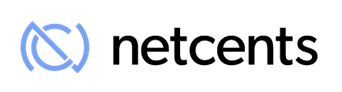 NetCents Continues Disruption of Payments IndustryVANCOUVER, B.C., June 17, 2020 – NetCents Technology Inc. (“NetCents” or the “Company") (CSE: NC / Frankfurt: 26N / OTCQB: NTTCF), a disruptive cryptocurrency payments technology solutions provider, is pleased to announce that it has integrated its platform into the banking Automated Clearing House (ACH) for all US-based merchant payouts.“This development is a massive leap forward for us in driving cost out of the financial infrastructure for our clients,” stated Clayton Moore, Founder and CEO of NetCents Technology. “When we pivoted NetCents to focus on Crypto transactions it was paramount from our perspective that we drive down transaction costs and deliver on the promise of a seamless frictionless economy.  This milestone essentially creates that costless bridge between the crypto world and the traditional world – enabling us to attack more business opportunities – and offer a more fully developed product suite. Everyone hates paying wire fees – understanding that they are just another way for commercial banks to gouge their clients. We are really happy to be able to offer this costless transfer feature, and believe it will further accelerate adoption of our platform.”The ACH system allows for approved parties to transfer client funds WITHOUT cost. This is a vast improvement over the legacy “Bank Wire” product. The Company has now integrated into ACH for US-based merchant payouts Streamlining the process and eliminated all costs currently associated with US merchant payouts and costs to merchants to receive their payouts “Acceptance by the ACH is truly an endorsement of our technologies,” added Mr. Moore. “Financial institutions are becoming more and more confident in integrating NetCents into platforms which, until now, have never been available to any cryptocurrency company.”  NetCents is driving the integration of cryptocurrency into the worlds banking system. Though continuous education and working closely with financial institutions to enhance and improve the process and security of transacting with cryptocurrency through the NetCents platform. Financial institutions are now becoming confident in integrating our technology into their network. “The writing is on the wall with the commercial banking industry – for years the leaders of the financial world have dismissed crypto and blockchain as a fraud and a fad, and now they are throwing in the towel, and adopting and embracing Crypto and blockchain as the future, luckily – our user interfaces and workflows are designed to look and feel like state of the art banking systems, so bank executives readily value our technologies from the outset, our job is getting easier as we knock down these doors!” concluded Mr. MooreAbout NetCentsNetCents Technology Inc, the transactional hub for all cryptocurrency payments, equips forward-thinking businesses with the technology to seamlessly integrate cryptocurrency processing into their payment model without taking on the risk or volatility of the crypto market. NetCents Technology is registered as a Money Services Business (MSB) with FINTRAC.  For more information, please visit the corporate website at www.net-cents.com or contact Investor Relations: investor@net-cents.com.To keep up on the latest – make sure to join the telegram channel  http://t.me/NetCentsOn Behalf of the Board of Directors NetCents Technology Inc.“Clayton Moore”Clayton Moore, CEO, Founder and DirectorNetCents Technology Inc.1000 – 1021 West Hastings StreetVancouver, BC, V6E 0C3Cautionary Note Regarding Forward-Looking InformationThis release includes certain statements that may be deemed "forward-looking statements". All statements in this release, other than statements of historical facts, that address events or developments that the Company expects to occur, are forward-looking statements. Forward-looking statements are statements that are not historical facts and are generally, but not always, identified by the words "expects", "plans", "anticipates", "believes", "intends", "estimates", "projects", "potential" and similar expressions, or that events or conditions "will", "would", "may", "could" or "should" occur. Although the Company believes the expectations expressed in such forward-looking statements are based on reasonable assumptions, such statements are not guarantees of future performance, and actual results may differ materially from those in the forward-looking statements. Factors that could cause the actual results to differ materially from those in forward-looking statements include regulatory actions, market prices, and continued availability of capital and financing, and general economic, market or business conditions. Investors are cautioned that any such statements are not guarantees of future performance and actual results or developments may differ materially from those projected in the forward-looking statements. Forward-looking statements are based on the beliefs, estimates, and opinions of the Company's management on the date the statements are made. Except as required by applicable securities laws, the Company undertakes no obligation to update these forward-looking statements in the event that management's beliefs, estimates or opinions, or other factors, should change.